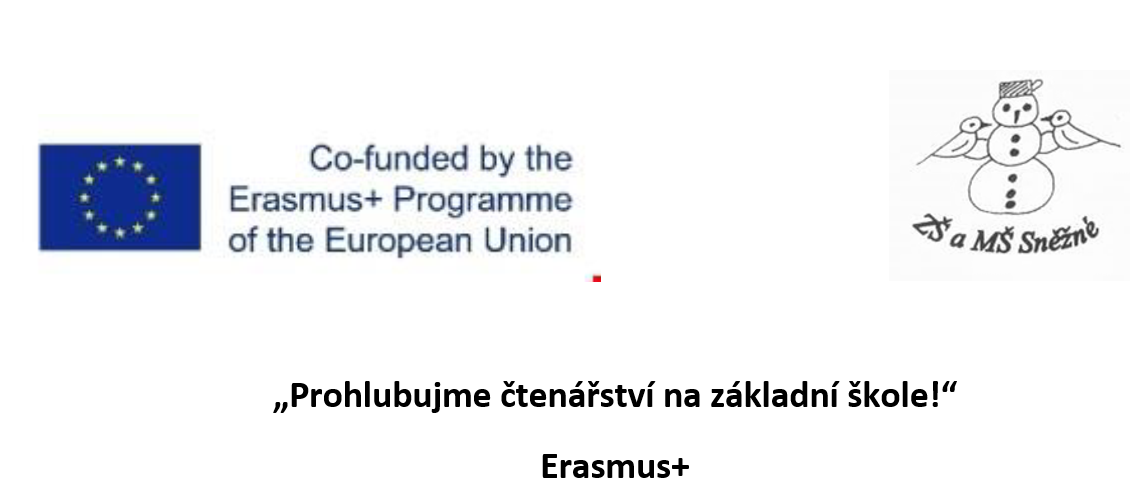 Kniha: Staré řecké báje a pověstiAutor: Eduard PetiškaPETIŠKA, Eduard. Staré řecké báje a pověsti. Ilustroval Lucie DVOŘÁKOVÁ. Praha: Euromedia Group, 2019. Pikola (Euromedia). ISBN 978-80-7617-668-3.ÚKOLY:PŘEČTI SI ZADANOU BÁJI. Na list papíru napiš:Kniha: STARÉ ŘECKÉ BÁJE A POVĚSTIAutor: EDUARD PETIŠKAVybraná báje: ……………………………………………….Pod nadpis písemně odpověz na svoji sadu otázek. Vytvoř z jejího děje osnovu o šesti bodech.Z osnovy vytvoř k této báji komiks o šesti obrázcích. Papír A4 si rozděl na 6 okének, do kterých postupně nakreslíš to nejdůležitější, co se v báji stalo:Podle komiksu odprezentuješ báji spolužákům. Nezapomeň si do komiksu napsat název báje a jména hrdinů.STARÉ ŘECKÉ BÁJE A POVĚSTIEDUARD PETIŠKAPozn.: Hlavním řeckým bohem je Zeus. V ostatních pádech má tvar: Dia, Diovi, Dia, Die, Diovi, Diem.PROMÉTHEUSJak stvořil Prométheus prvních člověka?Jak chtěl Prométheus obelstít Dia? Podařilo se mu to?Jak se Zeus pomstil lidem?Proč a jakým způsobem byl Prométheus potrestán?Kdo byla Pandora?POTOPAKdo byl Likaón, jak pohostil Da a jak mu to Zeus oplatil?Jak se jmenovali dva lidé, kteří přežili potopu? Díky čemu přežili?Jak se jmenovala hora, která jako jediná nebyla zatopena?Jak se po potopě opět objevili další lidé?FAETHÓNKdo byl Faethónův otec a proč se za ním Faethón vydal?Co si Faethón od otce vyprosil?Proč jsou podle této báje Afričané černé pleti a proč jsou v Africe pouště.Co se stalo s Faethonovými sestrami?Co je podle této báje ve skutečnosti „rosa“?ORFEUSKdo to byly najády?Kdo byla Eurydika a proč zemřela?Jak se jmenuje bůh podsvětí a jeho žena?Kdo je Kerberos a jak vypadá?Proč se Orfeovi nepodařilo vyvést Eurydiku z podsvětí?MIDASJaká byla záporná vlastnost krále Midase?Co si Midas přál od boha Dionýsa a proč toho později litoval?Proč bůh Apollón vyčaroval Midasovi oslí uši?Kdo se o oslích uších první dozvěděl a jak se zbavil tohoto tajemství?Jak se tajemství dostalo k ostatním lidem?TANTALOSCo udělal Tantalos, když mu zloděj přinesl kradenou zlatou sošku a proč se tak zachoval?Co provedl se synem Pelopem a proč to udělal?Z této báje máme rčení „Tantalova muka“, což znamená velké trápení. Jakými trojími mukami Tantalos trpí v podsvětí?Jak se jmenuje ta část starořeckého podsvětí, kde duše trpí (období našeho pekla)?Jak bohové zachránili Pelopa?ZLATÉ ROUNOKdo neměl rád Frixa a Hellé a proč?Co znamená slovo rouno? (Pokud nevíš, najdi v příručce https://prirucka.ujc.cas.cz/ - do slovníkové části napiš hledané slovo a pod tabulkou skloňování klikni na SSČ – tam najdeš význam slova)Jak Frixos a Hellé zachránila jejich matka?Co udělal Frixos se zlatým beranem?Co králi Aiétovi předpověděla o zlatém rounu věštba?DAIDALOS A IKAROSKdo byl Talós a v co ho proměnila bohyně Athéna?Kdo to byl, kde žil a jak vypadal Minotaurus?Jakou zvláštní stavbu pro Minotaura Daidalos postavil?Jaké chyby se dopustil Ikaros při letu a co se mu proto přihodilo?Kdo připomněl Daidalovi jeho zlý čin, když seděl u Ikarova hrobu?THÉSEUSProč byla Théseova matka zároveň šťastná i nešťastná, když Théseus uzvedl těžký kámen, pod kterým byl meč a obuv?Proč museli Athéňané posílat své dcery a syny jako oběti na Krétu?Kdo byla Ariadna a jako pomohla Théseovi?Co znamenala bílá, nebo černá plachta na lodi při návratu do Athén?Proč se král Aigeus vrhl do moře?SISYFOSJak získal Sysifos na svém hradě vodu?Co se stalo, když Sisyfos zavřel Smrt do komory?Jak se Sisyfos dostal zpět z podsvětí?Z této báje je rčení „sisyfovská práce“, což znamená těžká a zbytečná práce. Jaký trest bohové Sisyfovi v podsvětí uložili?BELLEROFONTESCo bylo napsáno na tabulce, kterou nesl Bellerofontes od Krále Proita ke králi Iobatovi?Kdo byla a jak vypadala Chimaira?Jak Chimairu Bellerofontes našel?Jak Bellerofontes zkrotil Pegasa?Proč Pegasos shodil Bellerofonta a komu potom sloužil?FILEMON A BAUCISJací byli Filemon a Baucis?Jak přišla Baucis na to, že jejich chaloupku navštívili bohové?Co udělal Zeus s celou vesnicí?Co si od Dia Baucis a Filemon přáli?V co se po smrti proměnili?ERÓS A PSÝCHÉProč se Afrodita na Psýché hned na začátku vyprávění hněvala?Proč se Psýché rozhodla spatřit tvář svého manžela?Jaké čtyři úkoly dostala Psýché od Afrodity?Co si s sebou musí Psýché vzít do podsvětí, aby se jí podařilo dostat zpět?Kdo Psýché pomohl při plnění prvních tří úkolů?